                                                                                                     Проект                    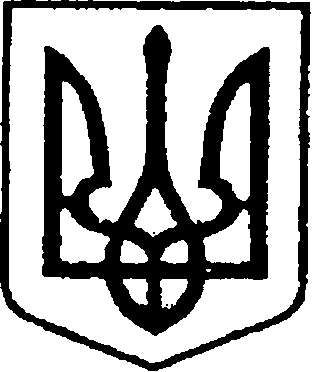 	УКРАЇНА	 ЧЕРНІГІВСЬКА ОБЛАСТЬН І Ж И Н С Ь К А    М І С Ь К А    Р А Д АВ И К О Н А В Ч И Й    К О М І Т Е ТР І Ш Е Н Н Явід 20 січня  2022 р.                        м. Ніжин		            № 14Про встановлення режиму роботи 	Відповідно до  підпункту 4 пункту «б» статті 30, статей 42, 51, 52, 53, 59, 73 Закону України «Про місцеве самоврядування в Україні», керуючись Регламентом виконавчого комітету Ніжинської міської ради Чернігівської області VIIІ скликання, затвердженого рішенням Ніжинської  міської ради від 24.12.2020р.  №27-4/2020р. та  розглянувши заяву фізичної особи-підприємця Карпенка Михайла Вікторовича виконавчий комітет Ніжинської міської ради вирішив:Встановити  режим роботи: Закладу ресторанного господарства за адресою: місто Ніжин, вулиця Шевченка, 112/2 (ФОП Карпенко Михайло Вікторович):                 - початок роботи:            о 10-00 годині                 - кінець роботи:	         о 22-00 годині             - перерва на обід:            без перерви       - вихідний:                       без вихідних        - санітарний день:           перший  понеділок  місяця2. Суб’єкту господарювання: фізичній особі-підприємцю Карпенку Михайлу Вікторовичу при провадженні господарської діяльності дотримуватися Законів України від 03.06.2004 р. № 1745-IV «Про внесення змін до деяких законодавчих актів України щодо захисту населення від впливу шуму», від 12.05.1991 р. № 1023-12 “Про захист прав споживачів» та інших вимог чинного законодавства.3. Відповідальність за дотриманням режиму роботи  покласти на суб’єкта господарювання фізичну особу-підприємця Карпенка Михайла Вікторовича.4. Відділу економіки та інвестиційної діяльності (начальник             Гавриш Т.М.) забезпечити оприлюднення даного рішення на сайті Ніжинської міської ради протягом п’яти робочих днів з дня його прийняття.5. Контроль за виконанням даного рішення покласти на першого заступника міського голови з питань діяльності  виконавчих органів ради  Вовченка Ф.І.Головуючий на засіданні виконавчогокомітету Ніжинської міської ради	перший заступник міського голови з питаньдіяльності виконавчих органів ради	         		          Федір ВОВЧЕНКО